Polecam aby zastąpić czasem telewizję słuchowiskami np. z radia. Odpoczywają wtedy oczy a dzieci uczą się słuchać ze zrozumieniem. Każdy znajdzie tam coś dla siebie są bajki, usypianki i wiele ciekawych audycji.Wchodzimy w przeglądarce na stronę : Polskie Radio Dzieciom , następnie szukamy zakładki „Audycje” tam mamy kilka ikonek (bajki, edukacja, kultura, muzyka, rozrywka, podróże, dla dorosłych) Dziś 17.04.2020r  o godz. 14.30 polecam kolejną audycję  dr Witaminki (ikonka edukacja z żarówką)Co powinien jeść chłopiec i dziewczynka? Najlepiej wie „Dr Witaminka”, czyli połączenie dietetyka i mamy.Joanna Neuhoff-Murawska wraz z 7-letnim Grzesiem - małym dietetykiem i przyjaciółmi: prof. Nutką oraz dziećmi z zespołu Oreganki, przekonują najmłodszych słuchaczy, że do picia najlepsza jest woda, chrupania: marchewka, a kiedy mamy ochotę na coś słodkiego, możemy przyrządzić sobie - najlepszą na świecie sałatkę owocową!Każdy odcinek ilustrowany jest piosenką z płyty "dr Witaminka" zespołu Oreganki wydanej przez Polskie Radio, pod patronatem Polskiego Radia Dzieciom, TVP ABC, Instytutu "Pomnik-Centrum Zdrowia Dziecka", 1000 pierwszych dni dla zdrowia, Fundacji My Pacjenci oraz EVIDAS.Płyta "Dr Witaminka" zespołu Oreganki do nabycia w sklepie internetowym Polskiego Radia.
Od poniedziałku do piątku o godz. 14.30 zaprasza: Joanna Neuhoff-Murawska wraz z przyjaciómi.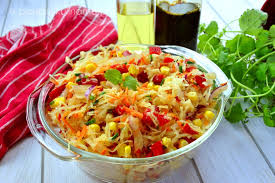                                                                                              Polecam- Wiola Pawlik